         02.10.2020Elternbrief im Schuljahr 2020/2021Liebe Eltern und Erziehungsberechtigte,am 18.11.2020 findet für das gesamte Kollegium eine ganztägige Fortbildung zu „TEAMS“ statt. An diesem Tag verbleiben alle Schülerinnen und Schüler im Homeschooling. Falls Sie für Ihr Kind an diesem Tag eine Notbetreuung benötigen, melden Sie sich bitte bis zum 13.11.2020 im Sekretariat.Am 11.11. sowie 12.11.2020 wird der Elternsprechtag aufgrund der Coronapandemie in telefonischer Form oder per Mail stattfinden. Weitere Informationen erhalten Sie diesbezüglich nach den Herbstferien.Am 22.04.2021 findet voraussichtlich der nächste Zukunftstag statt. Informationen sowie die Formulare zur Anmeldung finden Sie unter: www.girls-day.de bzw. www.boys-day.de Die Schülerinnen und Schüler können sich bis zum 12.03.2021 anmelden, die Anmeldeformulare sind bitte bei der Klassenlehrkraft abzugeben. Um eine Planungssicherheit gewährleisten zu können, werden Anmeldungen, die nach dem 12.03.2021 abgegeben werden, nicht mehr berücksichtigt.Ich möchte Sie noch einmal darauf hinweisen, zum Bringen bzw. Abholen Ihrer Kinder die vorhandene Schleife zu nutzen und nicht den Lehrerparkplatz. Bitte überprüfen sie das Licht an den Fahrrädern Ihrer Kinder.Da einige Schülerinnen und Schüler meinen, die Toiletten zum Rauchen nutzen zu müssen, werden wir diese mit zusätzlichen Rauchmeldern ausstatten.Hinweis für den Jahrgang 10 (und teilweise Jahrgang 9):Ein Wechsel zwischen den G- und E-Kursen bzw. E- und G-Kursen erfolgt das letzte Mal zu den Halbjahreszeugnissen, die dann vorhandenen Kurse sind ausschlaggebend für den zu erreichenden Abschluss. Der Infoabend „Abschlüsse“ findet am 29.10.2020 statt. Eine Einladung haben Sie bereits erhalten.Für Rückfragen stehe ich Ihnen gerne zur Verfügung.Mit freundlichen Grüßen____________________N. Rogge, Oberschulrektorin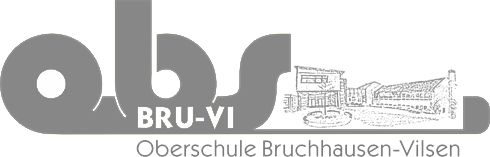 Offene GanztagsschuleAuf der Loge 5 27305 Bruchhausen-Vilsen Tel.: 04252/9090110 Fax: 04252/9090115Email: info-oberschule@obs-bruvi.dewww.obs-bruvi.de